Воспитатель: К себе на праздник елочка,                          Друзей, ребят зовет                          Веселою цепочкою                          Идет наш хоровод.                                         Песня «В лесу родилась елочка»1ребенок: Елка радует ребят,	Ярко огоньки горят.	Будем мы стихи читать	Будем петь и танцевать.2ребенок: Елка, елка, елочка,	Вокруг елочки идем,	Мы к тебе пришли	Звонко песенки поем	Огоньки веселые	Ты скорей зажги	Мы сегодня не ребята	Мы снежинки и зайчата. 3ребенок: Елка яркими огнями улыбается нам с вами,	Елка тоже чуда ждет. Это чудо - Новый Год!	Отмечать его мы будем и, конечно, не забудем  	Попросить, чтоб Дед Мороз нам подарочки принес.	Ведь послушными мы были, мы старались не шалили.	Так пускай скорей придет чудо-праздник Новый Год!4ребенок: За окном снежок идет, наступает Новый Год.	Песню громкую о том мы у елочки поем.                                        Песня «Маленькая елочка»5ребенок: Снег кружится за окном, принесли мы елку в дом                                                                                     Шарики повесили- сразу стало весело!	А за елкой Дед Мороз, мне мешок конфет принес.	Будем петь и танцевать, будем Новый Год  встречать!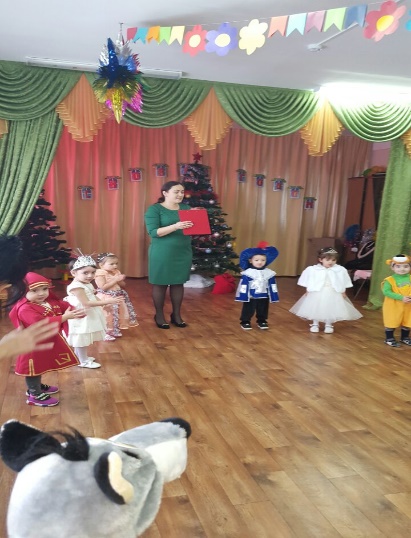 6ребенок: Скоро праздник Новый Год,	Дедушка мороз придет.	Будет с нами он играть	И подарки раздавать!                                                   Песня « Елкэм дэжь»Под музыку заходит Буратино с мешком	С Новым Годом! С Новым Годом!	С песней, с елкой, хороводом	С бусами, хлопушками, с новыми игрушками	Всех на свете поздравляю   Чтоб в ладошки хлопали, чтобы ноги топали	Чтобы дети улыбались, веселились и смеялисьВоспитатель: Что за гость к нам пришел и мешок с собой принес?Дети: Буратино!Буратино: Я с собой принес зайку, мишку и лисичку.Воспитатель: Ты пришел на радость детям, Новый Год с тобой мы встретим.	Пусть лисица, мишка, зайка станут с нами в хоровод.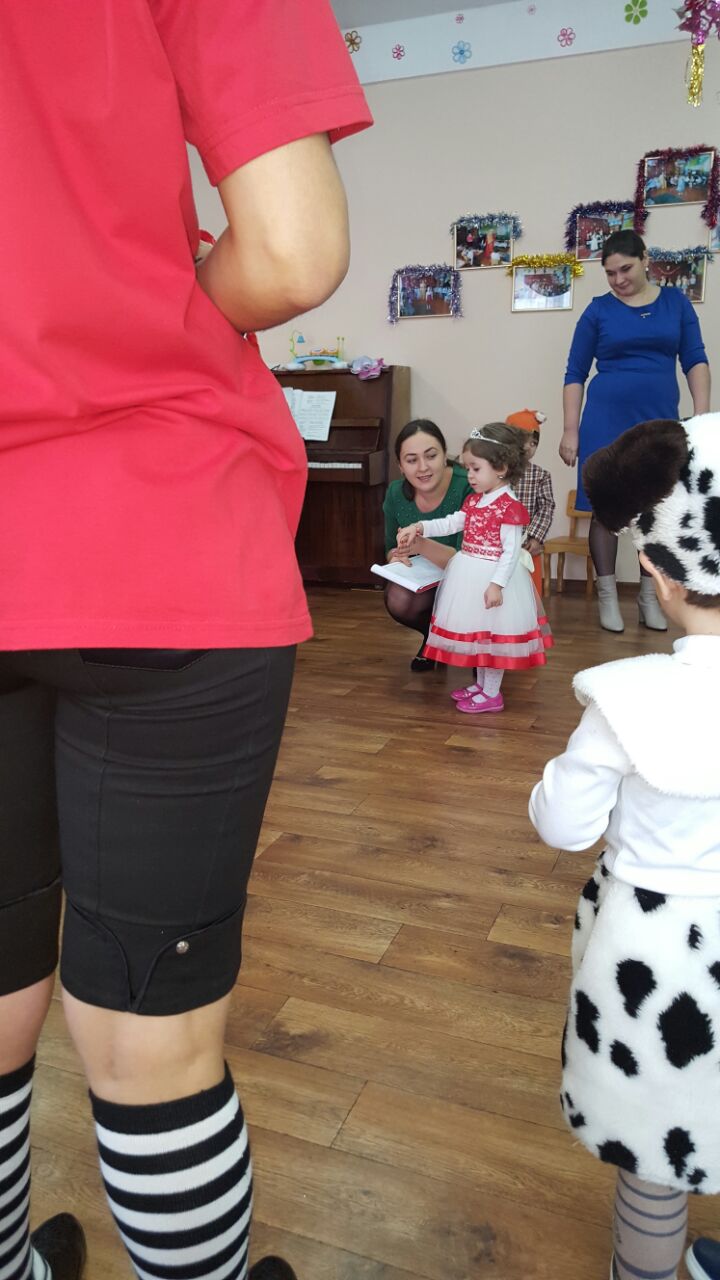                                        Танец зверят.Буратино: Дети наступает Новый Год, Дед Мороз сюда идет.Воспитатель: Дети давайте позовем Деда Мороза.Дети: Дед Мороз. Дед Мороз.Дед Мороз: Здравствуйте дети, здравствуйте гости дорогие.	Дед Мороз я настоящий из глухой, дремучей чащи	А это моя внучка Снегурочка.Снегурочка: Очень ждали, Дед Мороз этот праздник.	До чего же рады дети новогодней встрече 	Дети хотят с тобой поиграть.Дед Мороз: Конечно, конечно.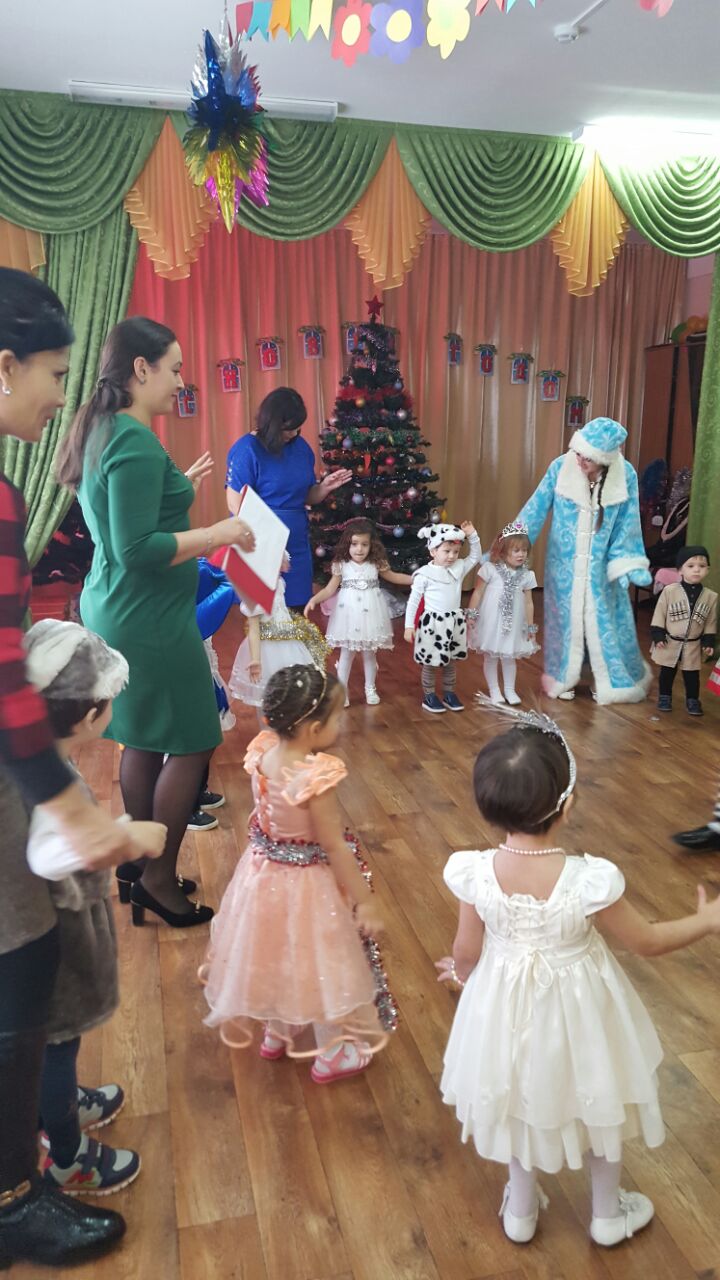                                         Игра с Дедом Морозом.Дети: Здравствуй Дедушка Мороз.Д Мороз: Здравствуйте ребята.Дети: От тебя не прячем нос.Д Мороз: Значит вы мне рады.Дети: Весте с нами поиграй.Д Мороз: Ох устали ноги.Дети: Ты садись и отдыхай.Д Мороз: Я устал с дороги.	          Дед Мороз засыпаетВоспитатель: Дед Мороз у елки спит, на ребят он не глядит.Дети: Дед Мороз скорей вставай и ребяток догоняй.	Дети убегают, Дед Мороз их догоняет.Дед Мороз: Ох, заморили вы меня быстрые и шустрые!Воспитатель: Дед Мороз наши дети хотят стихи прочитать.7ребенок: Я сижу подарок жду, хорошо себя веду…	Дед Мороз смотри, учти: не шалю уже почти.8ребенок: Дедушке Морозу стих я расскажу,                    Свой наряд красивый гордо покажу.                    Получу за это, много я конфет                    Для меня подарка в мире лучше нет!9ребенок: Киска бантик повязала, в нетерпенье чешет хвост.	Я уж стих учить устала- где же Дедушка Мороз?	У меня большие планы: собираюсь за стихи	Получить я как у мамы, платье, шубку и духи.10ребенок: Потерялся Дед Мороз! Все кричат «Ау!»	Может он совсем замерз, в сказочном лесу	Но на елке мы огни яркие зажжем-	Пусть ведут скорей они Дедушку в наш дом.Буратино: Дед Мороз я пришел на праздник со зверушками. Хотим с ними 	спеть песенку про мишку.	                 Песня «Мишки-шалунишки»Буратино: Дед Мороз а подарки будут?Дед Мороз: Да, да я подарки принес: и зайчатам и мишке и ребятам.	А где же мой мешок? Не видали?Буратино: А вот он под елкой.Дед Мороз: Помогите вытянуть.  До свиданья ребятишки, до скорой встречи!                                      МБДОУ № 2 «БЭРЭЧЭТ»                    Новогодняя ёлочка 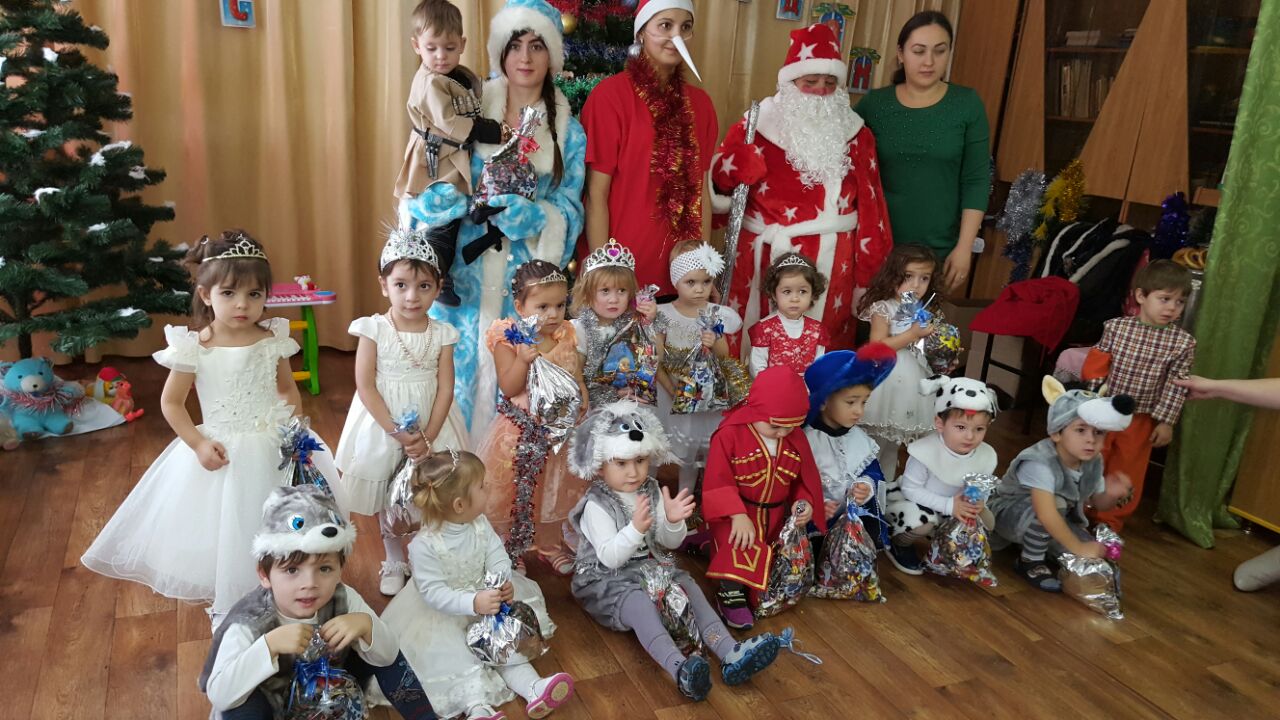                                        Воспитатели : Кайтмесова А.А.                                                                 Крестьянова Л.Н.                            Декабрь 2016